Proposal for a Supplement to the 02 Series of Amendments 
to UN Regulation No. 117Note: This proposal aims at alignment of the provisions of UN Regulation No. 117 related to approval numbers and markings in line with the provisions of Schedule 4 to the 1958 Agreement addressing the concern raised by the Informal Working Group on the International Whole Vehicle Type Approval (IWG IWVTA) at the 175th WP.29 session (ECE/TRANS/WP.29/1139, para. 67).   	I.	ProposalSection 5, «Approval» amend to read as follows:«5.	Approval5.1.	If the representative tyre size of the type of tyre submitted for approval pursuant to this Regulation meets the requirements of paragraphs 6. and 7. below, approval of that type of tyre shall be granted.5.2.	An approval number according to Schedule 4 to the Revision 3 of the1958 Agreement shall be assigned to the type of tyre approved. The same Contracting Party may not assign the same number to another type of tyre.5.2.1.	Instead of granting the original type approval number pursuant to UN Regulation No. 117, upon the request of the manufacturer, the Type Approval Authority may grant the type approval number, which had been granted before to that type of tyre pursuant to UN Regulation No. 30 or UN Regulation No. 54 with the subsequent extension number.5.2.2.	The communication form mentioned in paragraph 5.3. below shall identify specific performance parameters of UN Regulation No. 117 by the following suffexes:S	To identify additional conformity to the requirements on tyre rolling sound emissions;W	To identify additional conformity to the requirements on tyre adhesion on wet surfaces;R	To identify additional conformity to the requirements on tyre rolling resistance.	Taking into account that two stages are defined for rolling sound and rolling resistance specifications in paragraphs 6.1. and 6.3. below, S and R will be followed either by the suffix "1" for compliance to stage 1 or by the suffix "2" for compliance to stage 2.5.3.	Notice of approval or extension of approval or refusal of approval of a type of tyre pursuant to this Regulation shall be communicated to the Parties to the Agreement, which apply this Regulation by means of a form conforming to the model in Annex 1 to the Regulation.5.3.1.	With reference to paragraph 5.2.1. above, tyre manufacturers are entitled to submit an application for extension of type approval to the requirements of other Regulations relevant to the tyre type. In that case, a copy of the relevant type approval communication(s), as issued by the relevant Type Approval Authority, shall be attached to the application for extension of approval. All applications for extension of approval(s) shall only be granted by the Type Approval Authority which issued the original approval for the tyre.5.3.1.1.	When extension of approval is granted to incorporate into the communication form (see Annex 1 to this Regulation) certification(s) of conformity to other Regulations, the approval number on the communication form shall be supplemented by suffix(es) to identify the given Regulation(s) and the technical prescriptions which have been incorporated by the extension of approval. In relation to each given suffix, (all) the specific type approval number(s) and the Regulation itself shall be added to item 9. of Annex 1 -  Communication form.5.3.1.2.	The suffix(es) mentioned in paragraph 5.2.2. above shall be preceded by the two digits prefix shall identifying the series of amendments of the prescription on tyre performances for the relevant UN Regulation No. 117, e.g. 02S2 to identify the second series of amendments on tyre road rolling sound emissions at stage 2 or 02S1WR1 to identify the second series of amendments on tyre road rolling sound emissions at stage 1, tyre adhesion on wet surfaces and rolling resistance at stage 1 (see paragraph 6.1. below for stage 1 and stage 2 definitions). No identification to the series of amendments shall be required if the relevant Regulation is in its original form.5.3.2.	The following suffixes have been already reserved to identify specific Regulations on tyre performance parameters:S	To identify additional conformity to the requirements on tyre rolling sound emissions;W	To identify additional conformity to the requirements on tyre adhesion on wet surfaces;R	To identify additional conformity to the requirements on tyre rolling resistance.	Taking into account that two stages are defined for rolling sound and rolling resistance specifications in paragraphs 6.1. and 6.3. below, S and R will be followed either by the suffix "1" for compliance to stage 1 or by the suffix "2" for compliance to stage 2.5.4.	In the space referred to in paragraph 4.3. and in accordance with the requirements of paragraph 4.4. above there shall be affixed to every tyre size, conforming to the type of tyre approved under this Regulation, an international approval mark consisting of:5.4.1.	A circle surrounding the letter "E" followed by the distinguishing number of the country which has granted approval12; and5.4.2.	The part of the approval number specified in paragraph 3 Section 3 of Schedule 4 to the Revision 3 of the 1958 Agreement, which shall be placed close to the circle prescribed in paragraph 5.4.1. above either above or below the "E" or to the left or right of that letter.5.4.3.	... » (Footnote 12 remains unchanged).Annex 1, «Communication» amend to read as follows, including the addition of the two new footnotes 3 and 4:		«Annex 1		Communication(Maximum format: A4 (210 x 297 mm))11Concerning2:	Approval granted			Approval extended			Approval refused			Approval withdrawn			Production definitively discontinuedof a type of tyre with regard to "rolling sound emission level" and/or "adhesion performance on wet surfaces" and/or "rolling resistance" pursuant to Regulation No. 117Approval No3.......................		                    Suffix(es)4 Extension No .......................1.	... »_________________________	“	Distinguishing number of the country which has granted/extended/refused/withdrawn approval (see approval provisions in the Regulation).	2	Strike out what does not apply.	3	According to Schedule 4 to the Revision 3 of the 1958 Agreement.	4	According to paragraphs 5.2.2. and 5.3.1.2. of this Regulation.”	II.	Justification	In order to align the provisions of UN Regulation No. 117 related to approval numbers and markings in line with the provisions of Schedule 4 to the 1958 Agreement, it is proposed to consider separately the type approval number mentioned in the communication form and type approval marking, which includes a part of the type approval number and the suffixes, which are not a part of type approval number, but a part of type approval marking.	Paragraph 5.2. now specifies that the type approval number shall be assigned according to Schedule 4 to the 1958 Agreement. 	The new papagraph 5.2.1. clarifies two existing options for the type approval number pursuant to UN Regulation No. 117:granting the original type approval number orgranting the type approval number, which had been granted before to that type of tyre pursuant to UN Regulation No. 30 or UN Regulation No. 54 with the subsequent extension number.	The new paragraph 5.2.2. stipulates the specific feature of UN Regulation No. 117 to identify specific performance parameters of UN Regulation No. 117 by the means of suffexes. However the content of this paragraph in not new: it is taken from the former paragraph 5.3.2.	The reference to paragraph 5.2.1. is added in paragraph 5.3.1.	Paragraph 5.3.1.1. now stipulates only the necessity to refer in item 9 of the communication form to the type approval granted before to the tyre type.	Paragraph 5.3.1.2. adds additional suffix (not prefix) related to the number of the series of amenments to UN Regulation No. 117 in the case, when the type approval number pursunat to UN Regulation No. 30 or UN Regulation No. 54 is used.	The provisions for type approval marking (paragraphs 5.4. to 5.6.) remain unchanged, except for the reference in paragraph 5.4.2. to the specific section of the type approval number instead of the entire number.	The modified communication form (Annex 1) now contains separated space for suffix(es).	The new footnotes 3 and 4 in Annex are added for the sake of clarity.	In the further developments the substitution of the current approval marks to the Unique Identifier, as stipulated in the Schedule 5 to the 1958 Agreement is foreseen.____________Transmitted by the Russian Federation Document GRB-68-1968th GRB session, 12-14 September 2018Agenda items 6, 13 & 19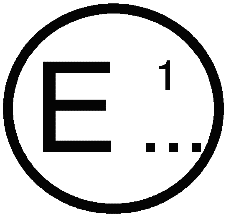 Issued by:Name of administration:..................................................................................................................